lMADONAS NOVADA PAŠVALDĪBA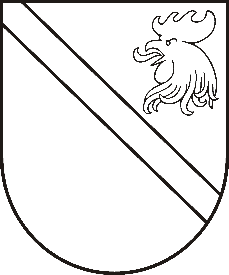 Reģ. Nr. 90000054572Saieta laukums 1, Madona, Madonas novads, LV-4801 t. 64860090, e-pasts: pasts@madona.lv ___________________________________________________________________________MADONAS NOVADA PAŠVALDĪBAS DOMESLĒMUMSMadonā2021.gada 28.janvārī									             Nr.33									         (protokols Nr.3, 7.p.)Par pašvaldībai piekrītoša īpašuma Mazlāsītes, Liezēres pagasts, Madonas novads, nodošanu atsavināšanai, rīkojot izsoliMadonas novada pašvaldībā 2020.gada 6.decembrī saņemts SIA "Egļukalns 2015", reģistrācijas numurs 47101008938, adrese Egļukalns, Liezēres pagasts, Madonas novads, iesniegums (reģistrēts Madonas novada pašvaldībā ar Nr.MNP/2.1.3.1/20/3891) ar lūgumu izskatīt jautājumu par pašvaldībai piederošā  īpašuma Mazlāsītes , Liezēres pagasts, Madonas novads kadastra Nr.7068 007 0368, kopējā platība 2 ha , atsavināšanu  .           Ar Madonas novada pašvaldības 2015.gada 17.marta lēmumu Nr.113. pieņemts lēmums par zemesgabala ar kad.apz.70680070368 atzīšanu par starpgabalu un  ieskaitīšanu pašvaldībai piekritīgajās zemēs .Zemesgabals robežojas ar SIA "Egļukalns 2015" piederošajiem īpašumiem.Pašvaldībai nav nepieciešams saglabāt nekustamo īpašumu pašvaldības funkciju veikšanai. Saskaņā ar likuma “Par pašvaldībām” 14.panta pirmās daļas 2.punktu Pildot savas funkcijas, pašvaldībām likumā noteiktajā kārtībā ir tiesības: iegūt un atsavināt kustamo un nekustamo mantu, privatizēt pašvaldību īpašuma objektus, slēgt darījumus, kā arī veikt citas privāttiesiska rakstura darbības, 21.panta pirmās daļas 17.punktu Dome var izskatīt jebkuru jautājumu, kas ir attiecīgās pašvaldības pārziņā, turklāt tikai dome var: lemt par pašvaldības nekustamā īpašuma atsavināšanu, ieķīlāšanu vai privatizēšanu, kā arī par nekustamās mantas iegūšanu pašvaldības īpašumā.Saskaņā ar Publiskas personas mantas atsavināšanas likuma 3.panta otro daļu “Publiskas personas mantas atsavināšanas pamatveids ir mantas pārdošana izsolē”, 4.panta pirmo daļu [..] Atvasinātas publiskas personas mantas atsavināšanu var ierosināt, ja tā nav nepieciešama attiecīgai atvasinātai publiskai personai vai tās iestādēm to funkciju nodrošināšanai, 5.panta pirmo daļu Atļauju atsavināt atvasinātu publisku personu nekustamo īpašumu dod attiecīgās atvasinātās publiskās personas lēmējinstitūcija, Noklausījusies A.Vāveres sniegto informāciju, ņemot vērā 13.01.2021. Uzņēmējdarbības, teritoriālo un vides jautājumu komitejas atzinumu, atklāti balsojot: PAR – 17 (Agris Lungevičs, Aleksandrs Šrubs, Andrejs Ceļapīters, Andris Dombrovskis, Andris Sakne, Antra Gotlaufa, Artūrs Čačka, Artūrs Grandāns, Gatis Teilis, Gunārs Ikaunieks, Inese Strode, Ivars Miķelsons, Kaspars Udrass, Rihards Saulītis, Valda Kļaviņa, Valentīns Rakstiņš, Zigfrīds Gora), PRET – NAV, ATTURAS – NAV, Madonas novada pašvaldības dome NOLEMJ:1.	Nodot atsavināšanai pašvaldībai piekrītošo nekustamo īpašumu  Mazlāsītes, Liezēres pagasts, Madonas novads (kadastra Nr.7068 007 0382), kas sastāv no vienas zemes vienības ar kadastra apzīmējumu 7068 007 0368 ar kopējo platību 2 ha, rīkojot īpašuma izsoli.2.	Uzdot Nekustamā īpašuma pārvaldības un teritorijas plānošanas nodaļai nostiprināt atsavināmo īpašumu Mazlāsītes, Liezēres pagasts, Madonas novads (kadastra Nr.7068 007 0382), Zemesgrāmatā uz Madonas novada pašvaldības vārda.3.	Pēc nekustamā īpašuma Mazlāsītes nostiprināšanas Zemesgrāmatā uz Madonas novada pašvaldības vārda, Nekustamā īpašuma pārvaldības un teritorijas plānošanas nodaļai organizēt nekustamā īpašuma Mazlāsītes novērtēšanu, sagatavojot īpašuma atsavināšanas noteikumus.Domes priekšsēdētājs								          A.LungevičsČačka 28080793